СВЕТОВОЗВРАЩАЮЩИЕ ЭЛЕМЕНТЫ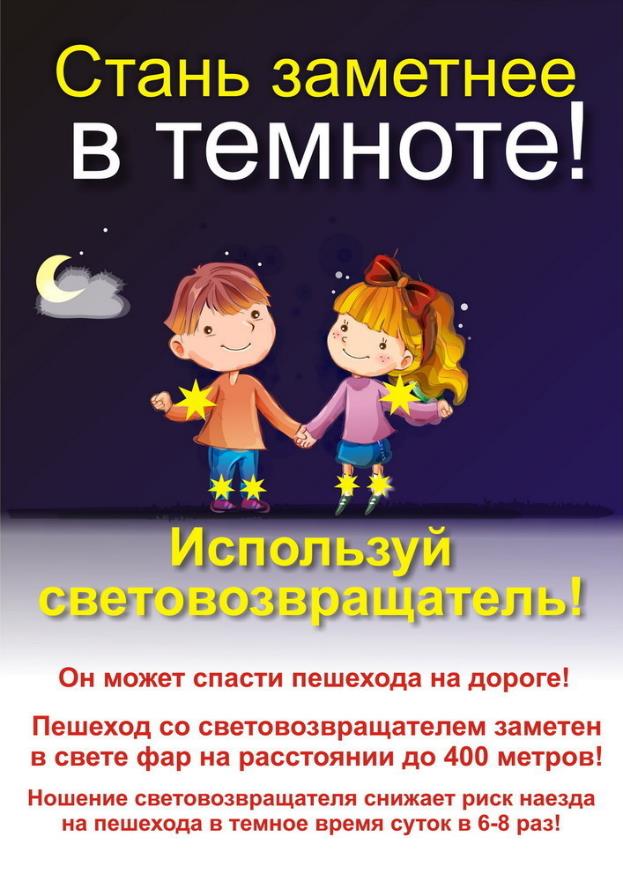 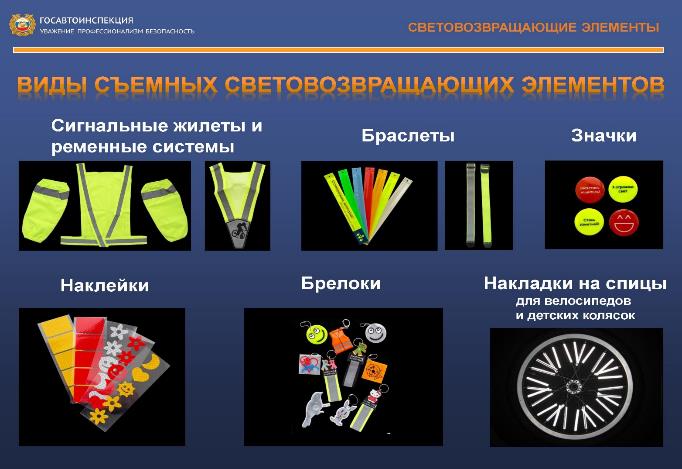 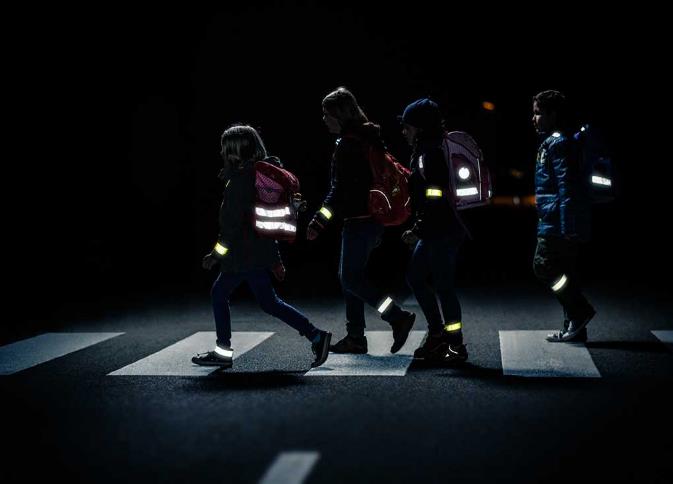 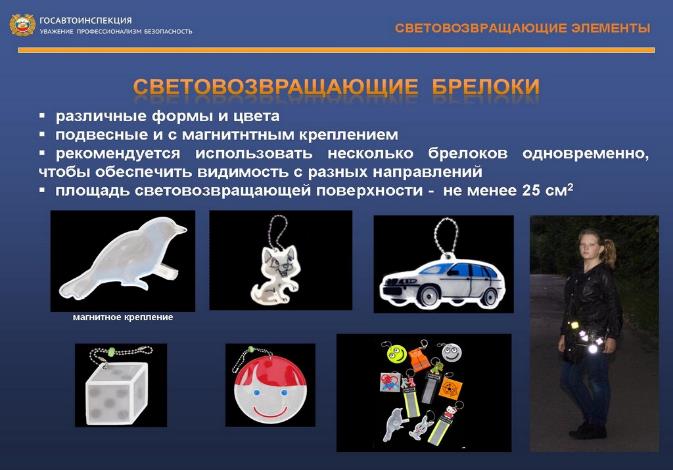 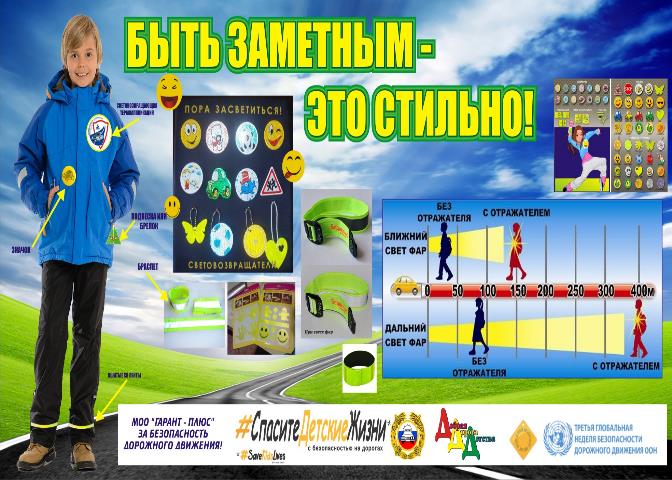 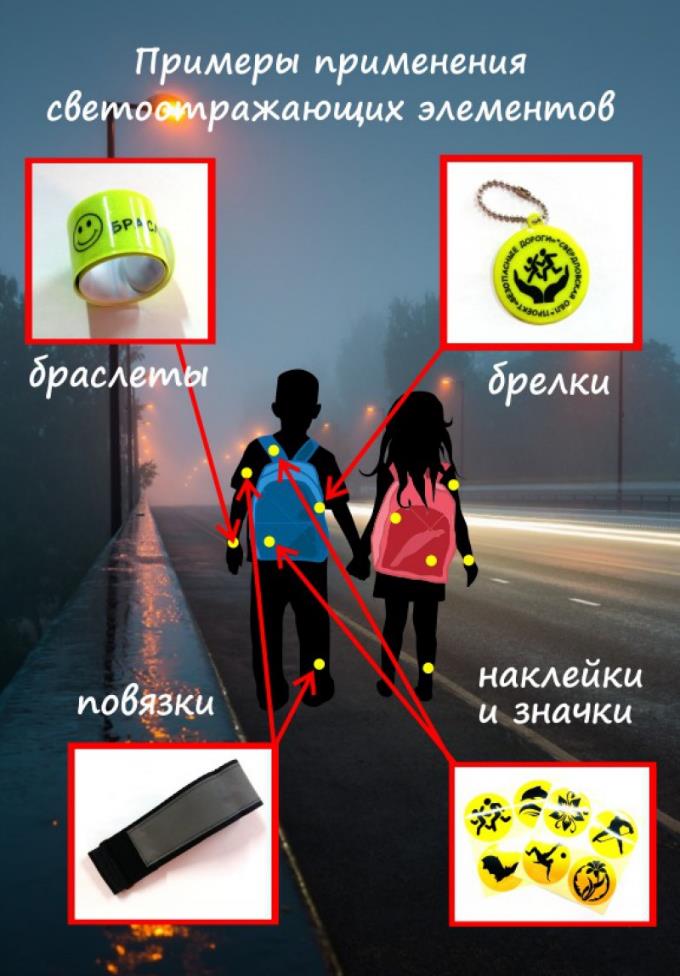 